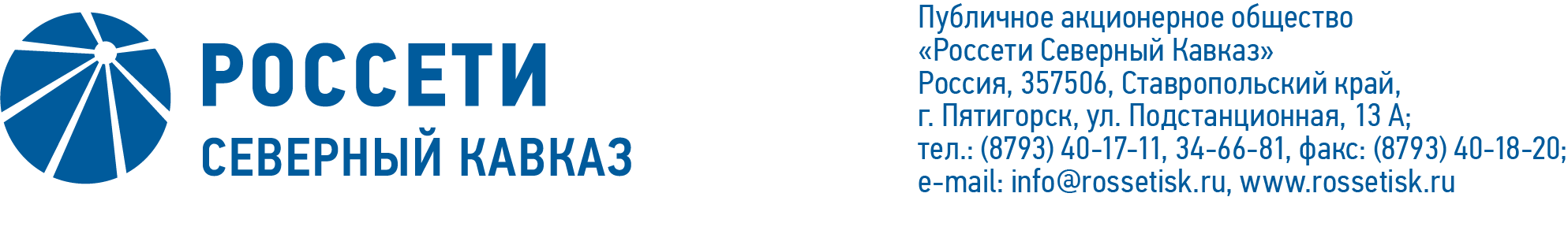 Сообщение о проведении годового Общего собрания акционеровПАО «Россети Северный Кавказ»Публичное акционерное общество «Россети Северный Кавказ» сообщает о проведении годового Общего собрания акционеров в форме заочного голосования со следующей повесткой дня:Об утверждении годового отчета, годовой бухгалтерской (финансовой) отчетности Общества за 2021 год.О распределении прибыли (в том числе о выплате (объявлении) дивидендов) и убытков Общества по результатам 2021 года.Об избрании членов Совета директоров Общества.Об избрании членов Ревизионной комиссии Общества.Об утверждении аудитора Общества.Об утверждении Устава Общества в новой редакции.Об утверждении Положения о Ревизионной комиссии Общества в новой редакции.Дата проведения Общего собрания акционеров ПАО «Россети Северный Кавказ» (дата окончания приема заполненных бюллетеней): 16 июня 2022 года.При определении кворума и подведении итогов голосования учитываются голоса, представленные бюллетенями для голосования, полученными Обществом не позднее                     15 июня 2022 года. Почтовый адрес, по которому может быть направлен заполненный бюллетень для голосования: - 109052, Россия, г. Москва, ул. Новохохловская, д. 23, стр. 1, АО «СТАТУС».Адрес сайта в информационно-телекоммуникационной сети «Интернет» для заполнения электронной формы бюллетеней: https://online.rostatus.ru/.С информацией (материалами), предоставляемой при подготовке к проведению годового Общего собрания акционеров ПАО «Россети Северный Кавказ», лица, имеющие право участвовать в Общем собрании акционеров, могут ознакомиться в период с 26 мая 2022 года по 15 июня 2022 года, за исключением выходных и праздничных дней, с 09 часов 00 минут до 16 часов 00 минут, а также 16 июня 2022 года в день проведения Общего собрания акционеров, по адресам:- Ставропольский край, г. Пятигорск, ул. Подстанционная, д. 13а, ПАО «Россети Северный Кавказ», тел. (8793) 40-17-78;- 109052, Россия, г. Москва, ул. Новохохловская, д. 23, стр. 1, АО «СТАТУС», тел. (495) 280-04-87;- а также с 26 мая 2022 года на веб-сайте Общества в сети Интернет: www.rossetisk.ru.В случае, если зарегистрированным в реестре акционеров Общества лицом является номинальный держатель акций, указанная информация (материалы) будет направлена до 26 мая 2022 года в электронной форме (в форме электронных документов, подписанных электронной подписью) номинальному держателю акций.Список лиц, имеющих право на участие в годового Общем собрании акционеров                 ПАО «Россети Северный Кавказ», составлен по состоянию на 22 мая 2022 года.Совет директоров ПАО «Россети Северный Кавказ»Notice of the Annual General Meeting of ShareholdersPJSC Rosseti North CaucasusPublic Joint Stock Company "Rosseti North Caucasus" announces the holding of the annual General Meeting of Shareholders in the form of absentee voting with the following agenda:1. On approval of the annual report, annual accounting (financial) statements of the Company for 2021.2. On the distribution of profits (including the payment (declaration) of dividends) and losses of the Company based on the results of 2021.3. Election of members of the Board of Directors of the Company.4. On the election of members of the Audit Commission of the Company.5. Approval of the Company's auditor.6. Approval of the Charter of the Company in a new edition.7. Approval of the Regulations on the Internal Audit Commission of the Company in a new edition.Date of the General Meeting of Shareholders of PJSC Rosseti North Caucasus (the deadline for accepting completed ballots): June 16, 2022.When determining the quorum and summing up the voting results, the votes represented by voting ballots received by the Company no later than June 15, 2022 are taken into account.Postal address to which the completed ballot can be sent:- 109052, Russia, Moscow, st. Novokhokhlovskaya, 23, building 1, STATUS JSC.Website address in the information and telecommunications network "Internet" for filling out the electronic form of ballots: https://online.rostatus.ru/.Persons entitled to participate in the General Meeting of Shareholders can familiarize themselves with the information (materials) provided in preparation for the annual General Meeting of Shareholders of PJSC ROSSETI North Caucasus from May 26, 2022 to June 15, 2022, except for weekends and holidays, from 09:00 to 16:00, as well as June 16, 2022 on the day of the General Meeting of Shareholders, at the following addresses:- Stavropol Territory, Pyatigorsk, st. Podstationnaya, d. 13a, PJSC "Rosseti North Caucasus", tel. (8793) 40-17-78;- 109052, Russia, Moscow, st. Novokhokhlovskaya, 23, building 1, STATUS JSC, tel. (495) 280-04-87;- as well as from May 26, 2022 on the Company's website on the Internet: www.rossetisk.ru.If the person registered in the register of shareholders of the Company is a nominal shareholder, the specified information (materials) will be sent by May 26, 2022 in electronic form (in the form of electronic documents signed with an electronic signature) to the nominal shareholder.The list of persons entitled to participate in the annual General Meeting of Shareholders of PJSC Rosseti North Caucasus was compiled as of May 22, 2022.Board of Directors of PJSC Rosseti North Caucasus